Προς τοΠανεπιστήμιο ΜακεδονίαςΣχολή Επιστημών ΠληροφορίαςΤμήμα Εφαρμοσμένης ΠληροφορικήςΓραμματεία ΔΠΜΣ «Δίκαιο και Πληροφορική»Εγνατία 156, 546 36 ΘεσσαλονίκηΚτίριο Γ, γραφ. 422Τηλ.: +30 2310 891 654, +30 2310 891 734mli@uom.gr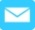 ΑΙΤΗΣΗ ΕΙΣΑΓΩΓΗΣΣΤΟ ΔΙΙΔΡΥΜΑΤΙΚΟ ΠΡΟΓΡΑΜΜΑ ΜΕΤΑΠΤΥΧΙΑΚΩΝ ΣΠΟΥΔΩΝ«ΔΙΚΑΙΟ & ΠΛΗΡΟΦΟΡΙΚΗ» (MSc in LAW & INFORMATICS)Προσωπικά στοιχεία υποψηφίου__________________________________________________________________________________________Επώνυμο                                                                                  Όνομα___________________________________________________________________________________________Πατρώνυμο                                                                               ΜητρώνυμοΑριθ. Ταυτότητας/Διαβατηρίου: _____________	Πτυχίο (Τμήμα/ΑΕΙ):------------------------------------------Διεύθυνση αλληλογραφίας:		_____________________________________________________       Οδός,                                                                   Αριθμός                                                                                          ______________________________________________________       Πόλη                                                                        Τ.Κ.                           ____________________________         _______________________Τηλέφωνο			 		e-mailΠρόγραμμα φοίτησης που επιθυμείτε να παρακολουθήσετε (Σημειώστε με Χ την προτίμησή σας):…  Πλήρης φοίτηση…  Μερική φοίτησηΟ/H ΥΠΟΨΗΦΙΟΣ/Α                                                                                                                                                Υπογραφή   __________________                                                                                                                                               Ημερομηνία __________________Ο φάκελος υποψηφιότητας θα πρέπει να περιέχει τα παρακάτω δικαιολογητικά:1. Την παρούσα αίτηση συμπληρωμένη.2. Αναλυτικό βιογραφικό σημείωμα.3. Αντίγραφο πτυχίου ή διπλώματος (με βεβαίωση ισοτιμίας και αντιστοιχίας από το ΔΙΚΑΤΣΑ ή ΔΟΑΤΑΠ εφόσον πρόκειται για τίτλο της αλλοδαπής). Σε περίπτωση ύπαρξης και δεύτερου πτυχίου, υποβάλλεται αντίγραφό του.4. Πιστοποιητικό σπουδών με αναλυτική βαθμολογία μαθημάτων προπτυχιακών ή/και μεταπτυχιακών σπουδών.5. Δύο (2) συστατικές επιστολές.6. Πιστοποιητικό γνώσης αγγλικής γλώσσας. Απαιτείται α) αποδεικτικό καλής γνώσης αγγλικής γλώσσας επιπέδου Β2 (Lower ή αντίστοιχο, σύμφωνα με τον ΑΣΕΠ) ή ανώτερο ή β) Απολυτήριο δευτεροβάθμιας αγγλόφωνης εκπαίδευσης ή Πτυχίο Αγγλόφωνου ΑΕΙ (το οποίο έχει αναγνωρισθεί από το ΔΙΚΑΤΣΑ ή ΔΟΑΤΑΠ) ή γ) Πτυχίο Αγγλικής Φιλολογίας. Για τους αλλοδαπούς μη κατόχους τίτλου ελληνόφωνης εκπαίδευσης απαιτείται επιπλέον πιστοποιητικό επάρκειας ελληνικής γλώσσας από Σχολείο Νέας Ελληνικής Γλώσσας ενός ΑΕΙ ή ελληνικό Απολυτήριο δευτεροβάθμιας εκπαίδευσης ή πτυχίο ελληνόφωνου Πανεπιστημιακού Τμήματος. Σε περίπτωση γνώσης και δεύτερης ξένης γλώσσας υποβάλλεται επίσης το αντίστοιχο πιστοποιητικό.7. Αποδεικτικά για τυχόν συναφή ερευνητική δραστηριότητα, καθώς και για συναφή επαγγελματική εμπειρία (εφόσον υπάρχουν).8. Φωτοτυπία Αστυνομικής Ταυτότητας ή Διαβατηρίου.9. Αποδεικτικό κατάθεσης τέλους 30 ευρώ στον τραπεζικό λογαριασμό με Δικαιούχο Πανεπιστήμιο Μακεδονίας - Επιτροπή Ερευνών, Τράπεζα Πειραιώς ΙΒΑΝ: GR98 0172 2020 0052 0208 4253 677 για την αξιολόγηση της αίτησης. Στο αποδεικτικό κατάθεσης είναι απαραίτητο να αναγράφεται το όνομα του υποψηφίου. Το τέλος αξιολόγησης δεν επιστρέφεται.Σε περίπτωση αποδοχής της αίτησης, ο υποψήφιος προσκομίζει στη Γραμματεία του ΔΠΜΣ επιπλέον δύο (2) φωτογραφίες.Τα δικαιολογητικά προσκομίζονται πρωτότυπα. Αντί των πρωτοτύπων γίνονται δεκτά είτε απλά αντίγραφα είτε επικυρωμένα αντίγραφα κατά τις διακρίσεις του ν. 4250/2014, άρθρο 1 παρ. 2 περ. β: Π.χ. τα πτυχία και αναλυτική βαθμολογία ημεδαπών ΑΕΙ σε απλά αντίγραφα, τα πιστοποιητικά αγγλικής αλλοδαπών φορέων επικυρωμένα, τα αποδεικτικά ερευνητικής και επαγγελματικής εμπειρίας σε απλά αντίγραφα αν τα εκδίδουν ημεδαποί δημόσιοι φορείς ή σε επικυρωμένα αντίγραφα αν τα εκδίδουν ημεδαποί ιδιωτικοί φορείς, το τραπεζικό αποδεικτικό κατάθεσης πρωτότυπο. Οι υποψήφιοι που δεν θα εισαχθούν στο Πρόγραμμα θα μπορούν να αναλάβουν  τα δικαιολογητικά τους εντός έτους από την κατάθεση.